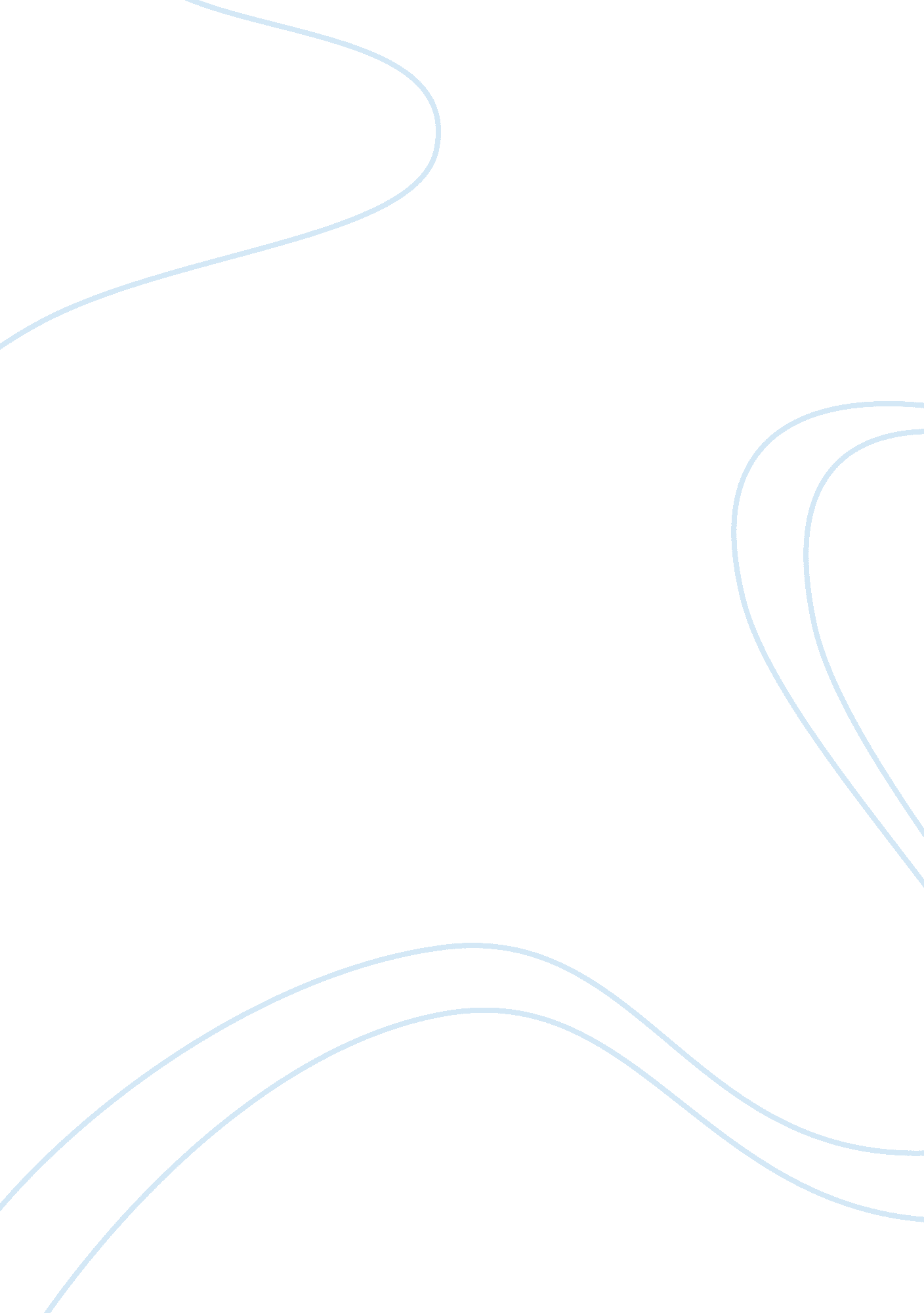 Information technology on societyTechnology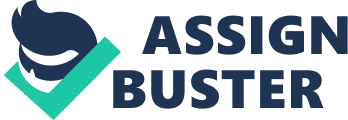 It Is obvious that the Internet since Its creation has and will continue to change the way most of us live today. The social Impact of the Internet brought with It new concepts of sociology, ways to research and how the knowledge can be applied. The sad thing Is it also brought with It the disconnect of one on one human contact In everyday life. If we take a moment and visit the virtual world we find that physical Interaction rarely occurs, yet In cyberspace there are thousands upon thousands of Internet societies. In fact Sociologists analyze how many of these Internet communities Intertwine Into our everyday life and make a real life effect on our real world society. The biggest impact the invention of the Internet has created is social inequality amongst individuals. Often times called seclusion from everyday life. Many of us find it hard enough to communicate face to face on a day to day basis without having to compete with a computer and a social website such as Backbone, Namespace, Twitter or Mainstream. Our lives have been consumed with all aspects of technology that can access the Internet. In turn this leads every aspect of our lives right straight to the World Wide Web. We do things online such as paying bills, research, booking vacations, buying cars, shopping, getting results from the Dir. And all phone or social contact falls by the wayside. For most people the Internet has consumed almost every daily thing that person does. For the few who might not have the opportunity to afford a computer or internet they are segregated from society a little further. It is likely that the less educated will be some of the ones that will fall in this category and this will further segregate them room a society that is moving farther into a more technologically savvy era. Technology also segregates the younger and older generations as the older generations refuse to become involved in the colonization network. That means It will likely lead to no face to face conversations with the younger generation between grandma and great grandchild Sally because she will be trying to email and grandma wont know how. We say that the Internet was one of the best Inventions ever but It has also destroyed many of the wonderful things about everyday life. The biggest of those Is ace to face contact with the Individuals that mean the most. Many times we forget to take our noses out of the computer or out of the cell phone connected to the Internet to have a simple conversation with the person slating right In front of us. We send a rather than taking the time to visit the person and tell them ourselves. Life has become an email, text message Backbone post, Mainstream, Social Network, or something related to social networking rather than anything related to face to face contact. The need for personalization is slowly leaving due to the creation of technology and n turn the need to actually be able to hold a real conversation is disappearing. Technology is nice but he need to communicate is too. Never forget to be able to use eye to eye contact and use of words Just because technology may take away the need to do so because one day you may have to face someone that you need to actually say something to and you might have forgotten how to talk. Will the creation of the Internet take that from you? Society cannot slow down technological advances but we need to slow down using them and realizing the beauty of human relations. 